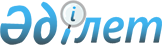 О признании утратившим силу приказа Министра по инвестициям и развитию Республики Казахстан от 31 августа 2017 года № 598 «Об утверждении Правил выдачи служебного удостоверения Министерства по инвестициям и развитию Республики Казахстан и его описания»Приказ Министра индустрии и инфраструктурного развития Республики Казахстан от 17 марта 2021 года № 122. Зарегистрирован в Министерстве юстиции Республики Казахстан 19 марта 2021 года № 22376      

В соответствии с пунктом 2 статьи 27 Закона Республики Казахстан от 6 апреля 2016 года «О правовых актах» ПРИКAЗЫВAЮ:      

1. Признать утратившим силу приказ Министра по инвестициям и развитию Республики Казахстан от 31 августа 2017 года № 598 «Об утверждении Правил выдачи служебного удостоверения Министерства по инвестициям и развитию Республики Казахстан и его описания» (зарегистрирован в Реестре государственной регистрации нормативных правовых актов № 15738, опубликован в Эталонном контрольном банке нормативных правовых актов Республики Казахстан 3 октября 2017 года).      

2. Департаменту кадровой работы Министерства индустрии и инфраструктурного развития Республики Казахстан в установленном законодательством порядке обеспечить:      

1) государственную регистрацию настоящего приказа в Министерстве юстиции Республики Казахстан;      

2) размещение настоящего приказа на интернет ресурсе Министерства индустрии и инфраструктурного развития Республики Казахстан после его официального опубликования.      

3. Контроль за исполнением настоящего приказа возложить на руководителя аппарата Министерства индустрии и инфраструктурного развития Республики Казахстан.      

4. Настоящий приказ вводится в действие по истечении десяти календарных дней после дня его первого официального опубликования.

Министр индустрии и  инфраструктурного развития 
Республики Казахстан         Б. Aтамкулов
					© 2012. РГП на ПХВ «Институт законодательства и правовой информации Республики Казахстан» Министерства юстиции Республики Казахстан
				